Colegio Emilia Riquelme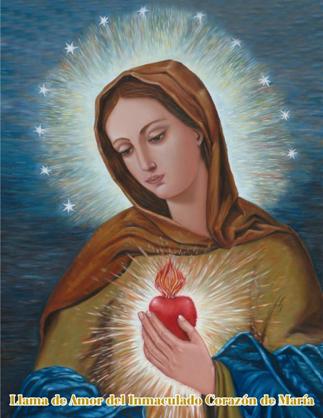 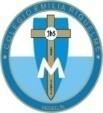 Tecnología e informáticaGrado: 8Gracias por su apoyo.Un saludo enorme y Dios los guarde.Nuestras clases en el horario normal los martes de 8:00 a 9:00 am. Y jueves de 1:00 a 2:00Pm.(Los correos por si se presentan inquietudes). Correo: protecnologia11@gmail.com.Esta clase será virtual por zoom a las 8:00 am. Más adelante les comparto el enlace.Fecha 01 de septiembre Saludo: tarjeta.Tema: Exposición de iconos.Las estudiantes deben explicar la evolución de los iconos y contar 4 datos curiosos.Fecha 03 de septiembre.Tema: presentación del 4 periodo.Debes crear un personaje que se relaciones con el emprendimiento y donde se vea el número 4.